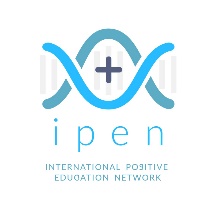 FOR MEDIA INFORMATION, CONTACT:  Ellie RyanShiroma Southwest   shiroma@shiromasouthwest.com972-732-6100Positive Education Glossary of TermsPositive Psychology – the scientific study of positive human functioning and flourishing on multiple levels that include the biological, personal, relational, institutional, cultural, and global dimensions of life.Positive Education – an approach to education that draws on positive psychology’s emphasis on individual strengths and personal motivation to promote learning. It believes the development of character strengths and well-being should be, embedded into schools, not that cost of academic learning, but as an integral part that enhances all learning. Civic Education – preparing students for their role as citizens of a greater community.Moral Education – moral education circles around the question whether specific actions of individuals are evaluated as right or wrong. They are strategies to make rational moral decisions. Character Education – character strengths can be defined as positive traits reflected in thoughts, feelings, and behaviors. They exist in degrees and can be measured as individual differences. Social Emotional Learning – foster specific traits and behaviors to achieve a specific goal such as better academic performance, “better” behavior, or better heath. 21st Century Skills –  non-academic skill formation in schools is 21st century skills. This concept has a less strong theoretical and historical background and can rather be seen as a buzzword that points at current needs in the education system. Appreciative Inquiry Summit – A three-to-four-day Appreciative Inquiry that seeks to gather the whole system (all stakeholders, or representatives of all stakeholders) in one room to collectively go through all 4 generic processes (Discovery, Dream, Design, and Deploy); can involve hundreds of thousands of participants; typically used in Large Systems Change effort.4 D’s of Appreciative Inquiry – The Appreciative Inquiry cycle: Discover, Dream, Design, DeployDiscovery – identify and appreciate the best of positive educationDream – imagine and envision the possibilities of the futureDesign – articulate a strategic focus and craft provocative propositionsDeploy – team up to execute and carry forward concrete initiativesStakeholders – the people who hold a stake in what happens in the organization; the people who need to be involved and/or represented in an inquiry.Strengths-Based Change - an approach that focuses on the strengths, successes, core competencies, assets, etc. of a human system to create more of them.Whole System Change – A term used to refer to the goal of Appreciative Inquiry to transform an entire organization at one time; all stakeholders are involved in the change effort or, if that is not feasible, representatives of all stakeholders involved in the change effort.